WANURETTİN TOPÇU İLKOKULU MÜDÜRLÜĞÜNE	  Velisi olduğum yukarıda açık bilgileri yazılı öğrencimin, 2020-2021 eğitim ve öğretim yılının 2. döneminde okulda yapılacak olan yüz yüze sınavlarla ilgili olarak;	KATILMASINI İSTEMİYORUM (2. Dönem  girmiş olduğu sınav notu olduğu gibi karnesine yansıtılsın)     KATILMASINI İSTEMİYORUM (1. Dönem karne notunun aynısı ikinci dönem karne notu olarak kullanılsın)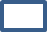    KARNE NOTUNU YÜKSELTMEK İÇİN YENİDEN SINAVA GİREBİLİR     Gereğinin yapılmasını bilgilerinize arz ederim. Velinin:Cep Telefonu 	: 0(5___) ____________											…../05/2021										   .................................										       Öğrenci Velisi                                                                                                                       Adı-Soyadı-İmzaÖĞRENCİNİNÖĞRENCİNİNÖĞRENCİNİNT.C. Kimlik NumarasıAdı - SoyadıVeli Adı-SoyadıSınıfı - Okul Numarası…… / …….